Supplemental Materials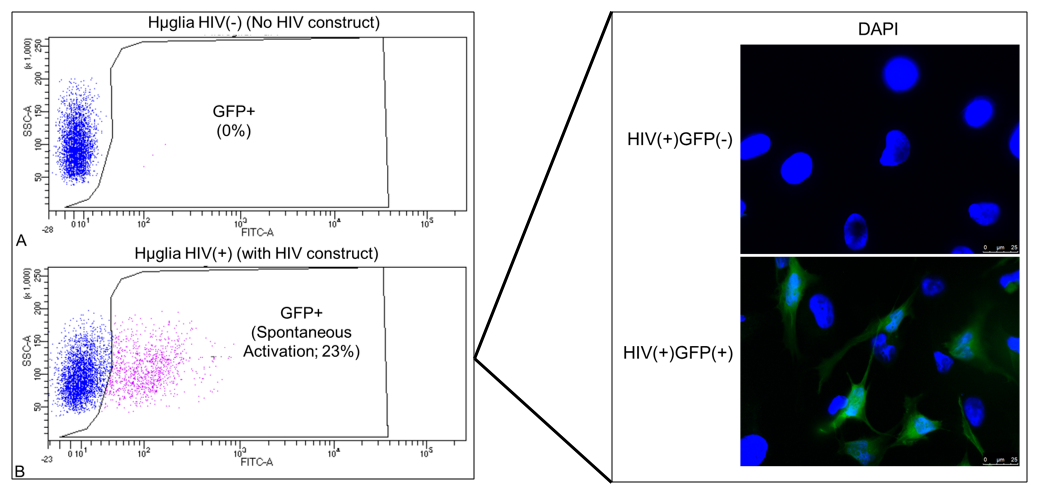 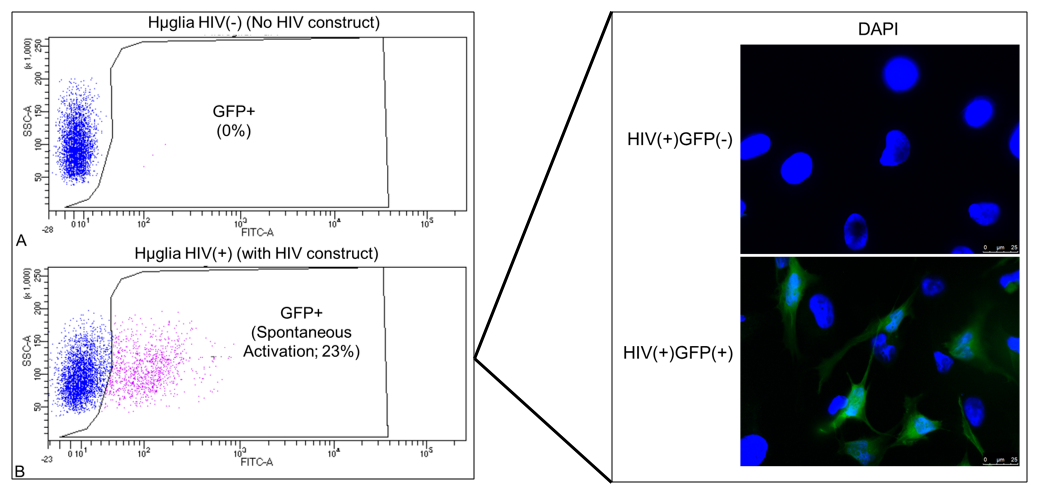 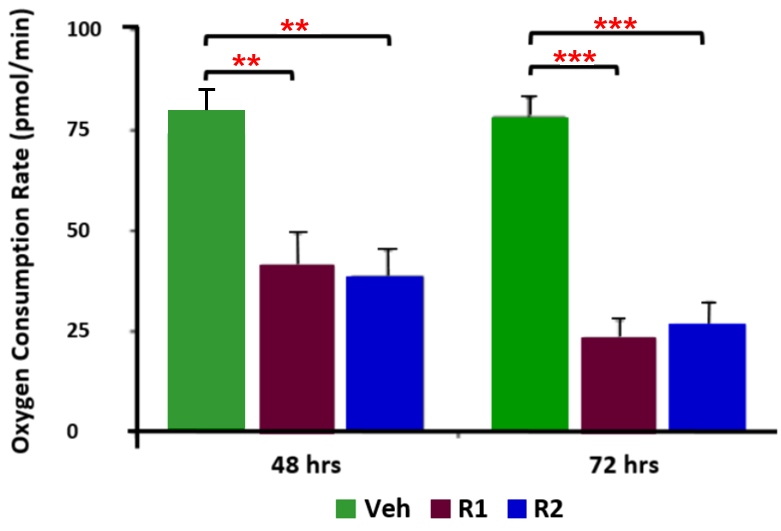 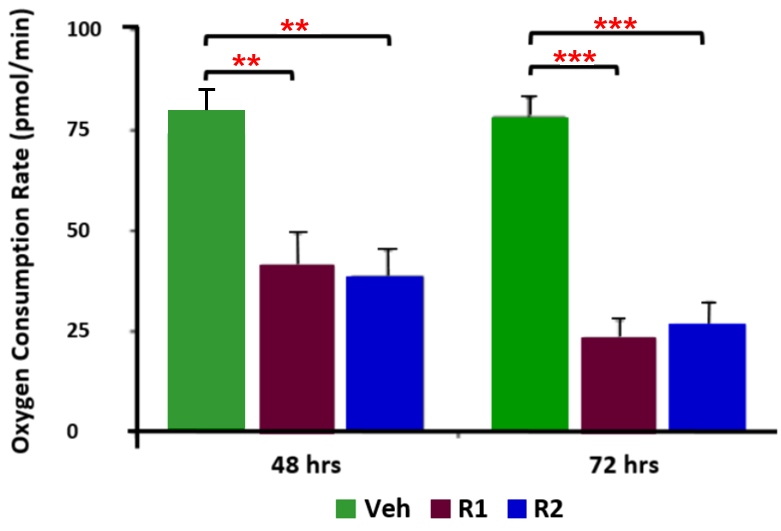 Supplemental Figure 2. Effects of antiretroviral Regimen1 (R1) and 2 (R2) on the basal oxygen consumption rate (OCR) in SH-SY5Y cells at 48 and 72 hours. Both R1 and R2 significantly reduce the basal OCR at 72 hours compared to vehicle-treated (Veh) controls.  Results summarizing at least 3 separate experiments are shown. **p<0.01; ***p<0.001 (Mann-Whitney U test)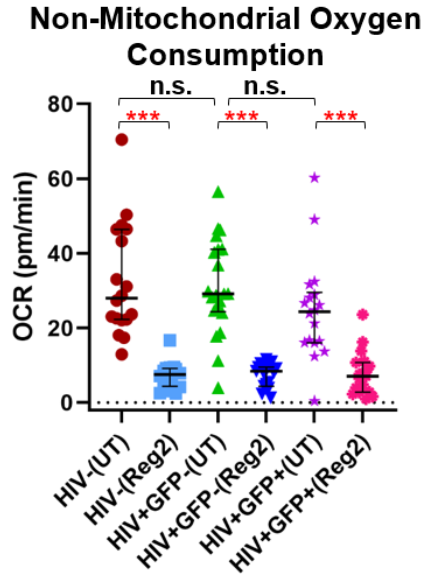 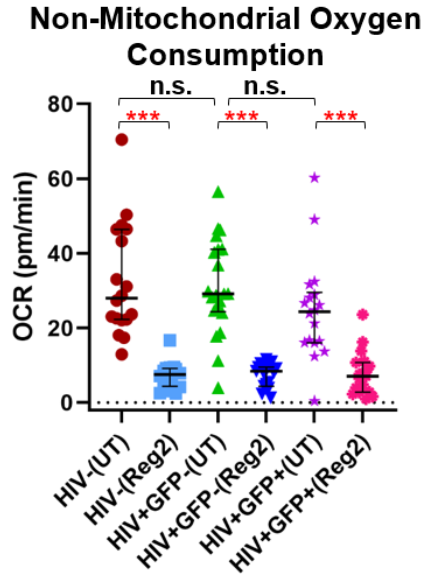 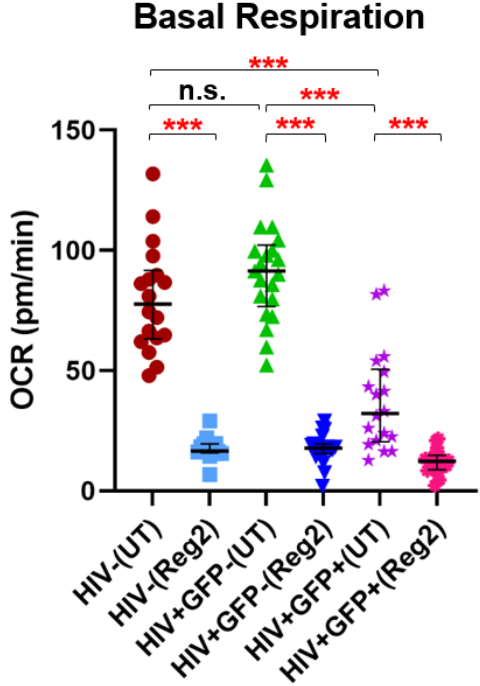 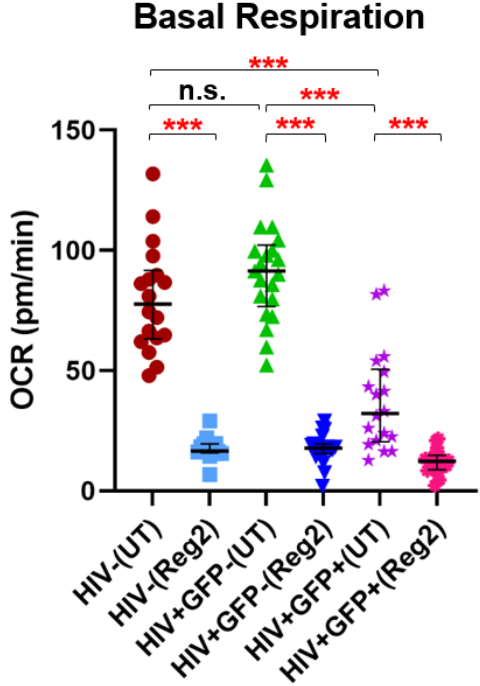 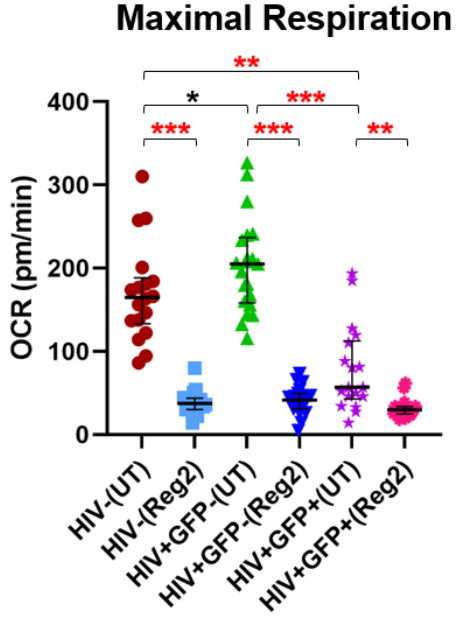 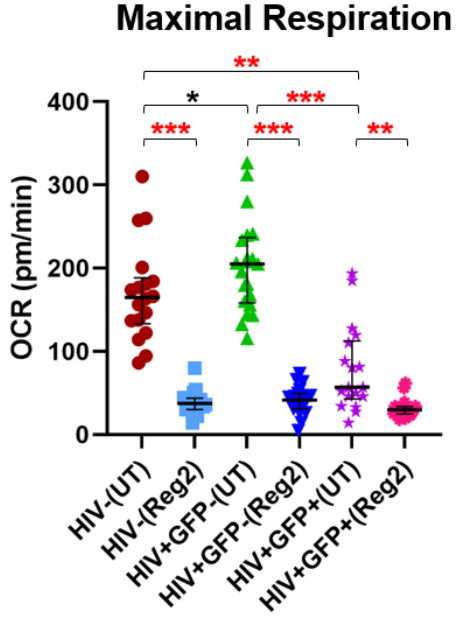 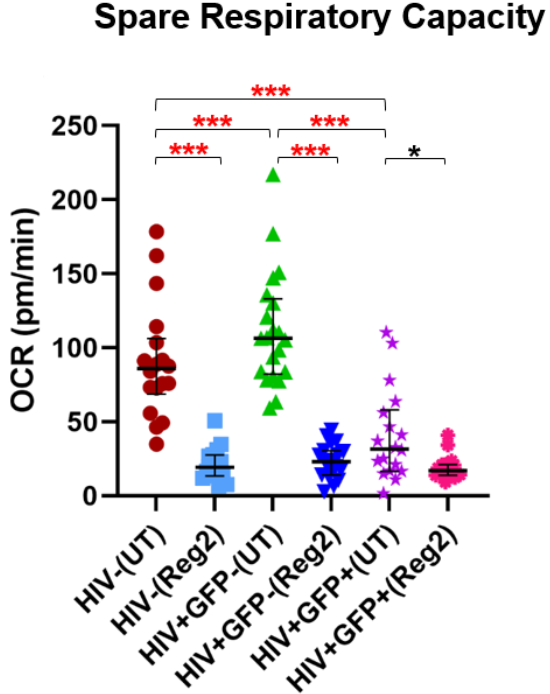 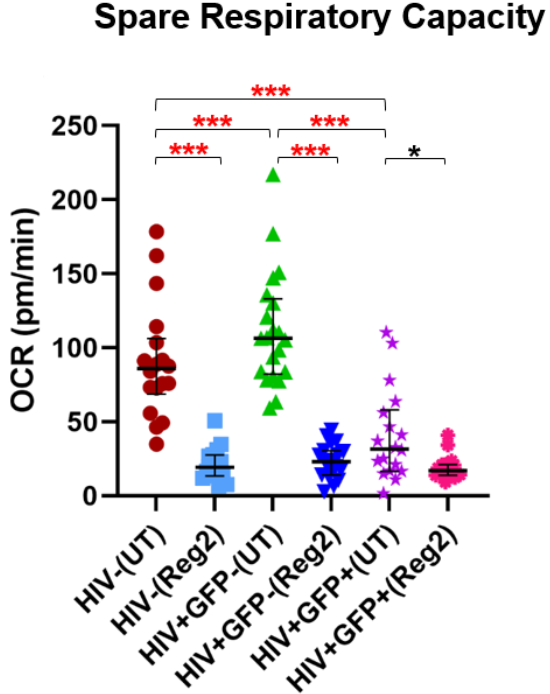 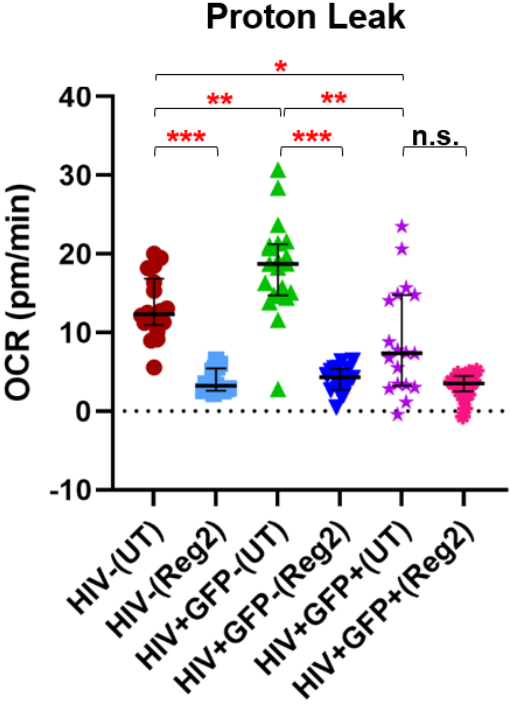 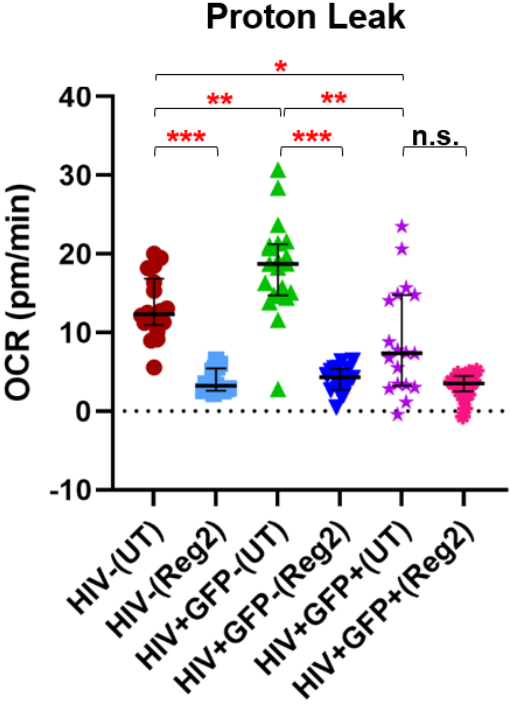 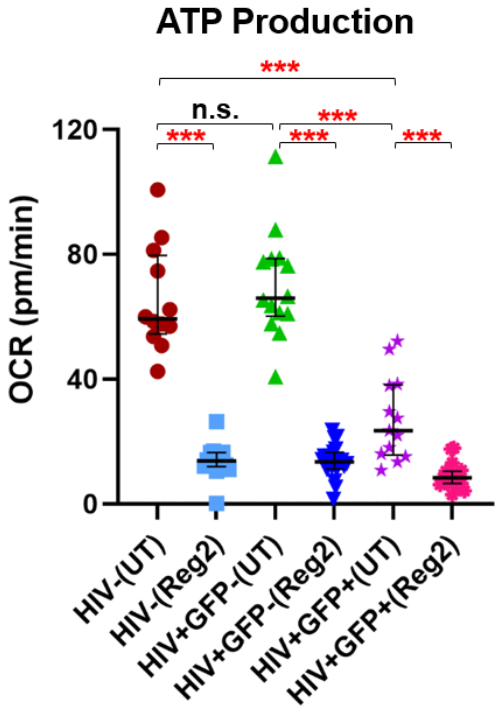 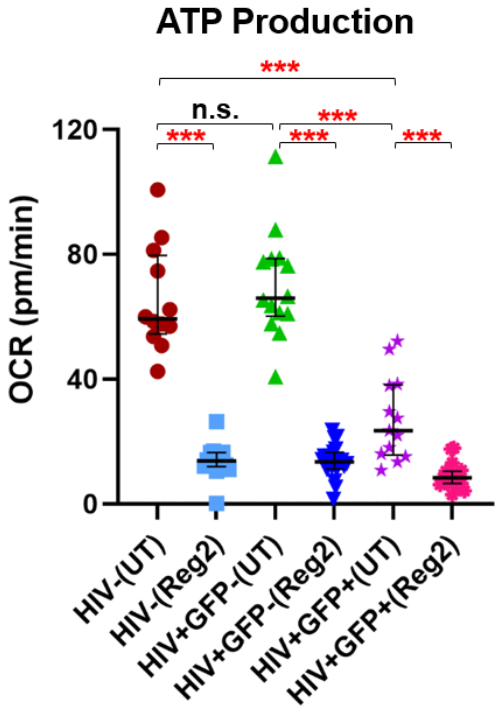 Supplemental Figure 3. Differences in mitochondrial energy expenditure across uninfected, latently infected HIV+, and activated HIV+ hμglia groups before and after 24 hours of treatment with antiretroviral drugs. All components of mitochondrial respiration are shown.Abbreviations: OCR, oxygen consumption rate (pmol/min); UT, untreated (vehicle); Reg2, Regimen2 Statistical significance: n.s., p>0.10; *p-value=0.05-0.09; *p<0.05; **p<0.001; ***p<0.0001.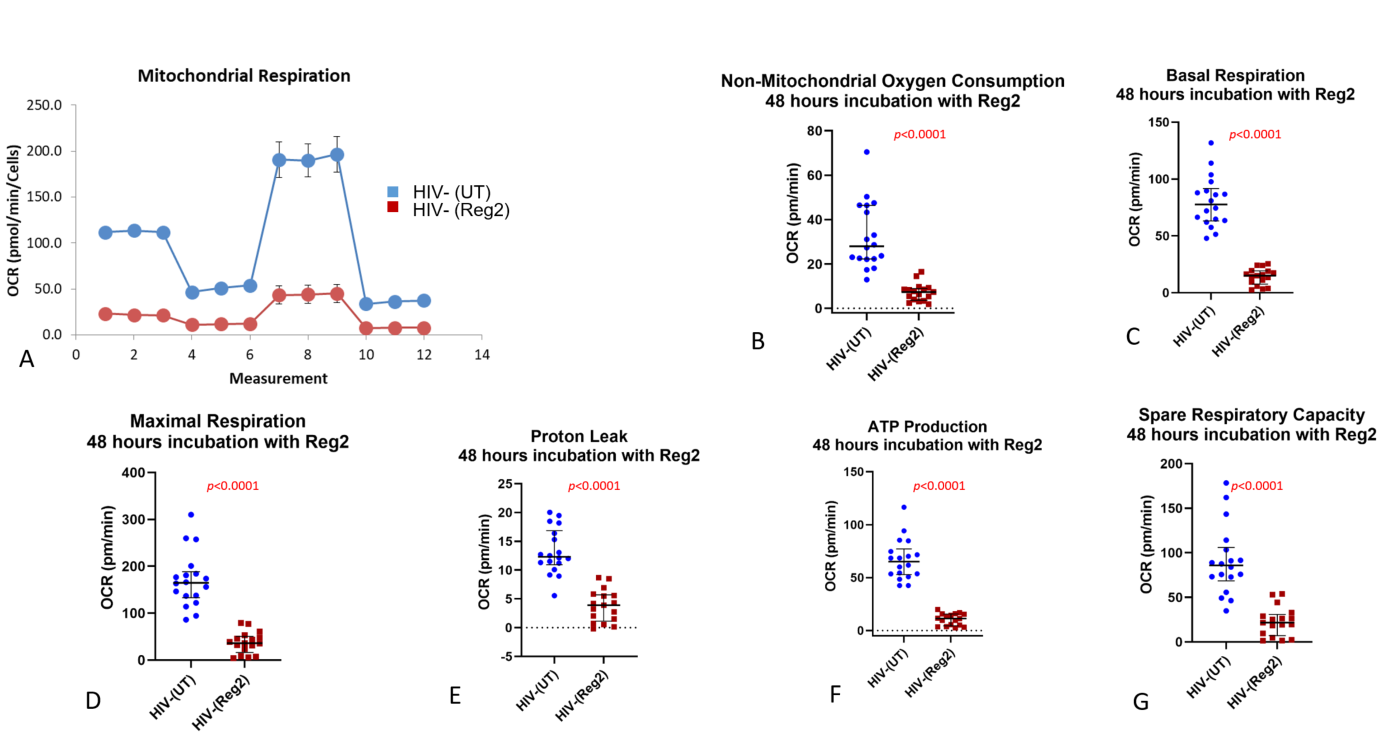 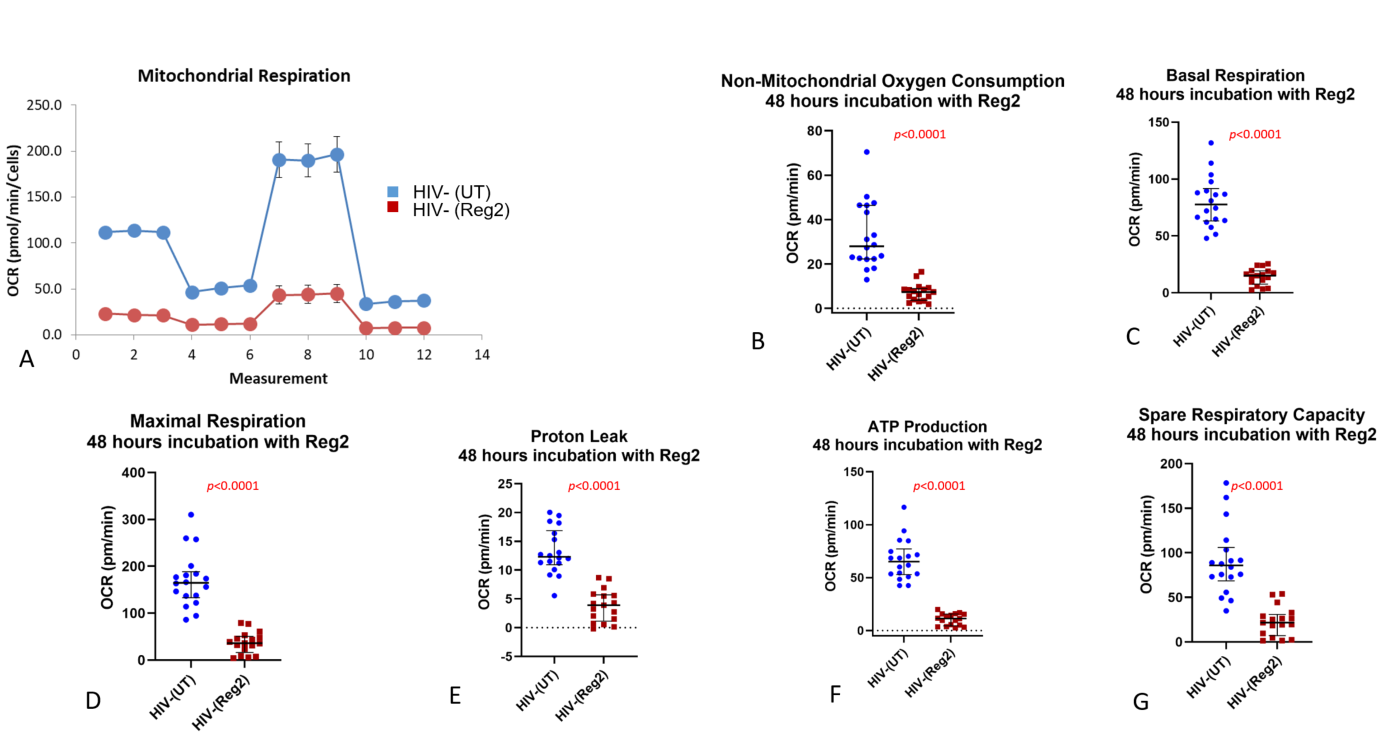 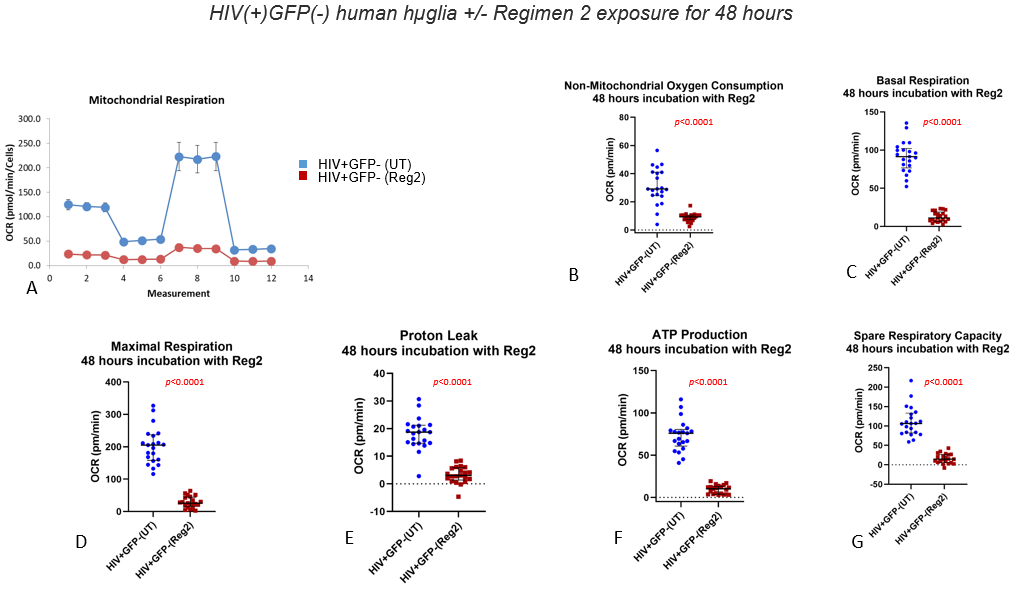 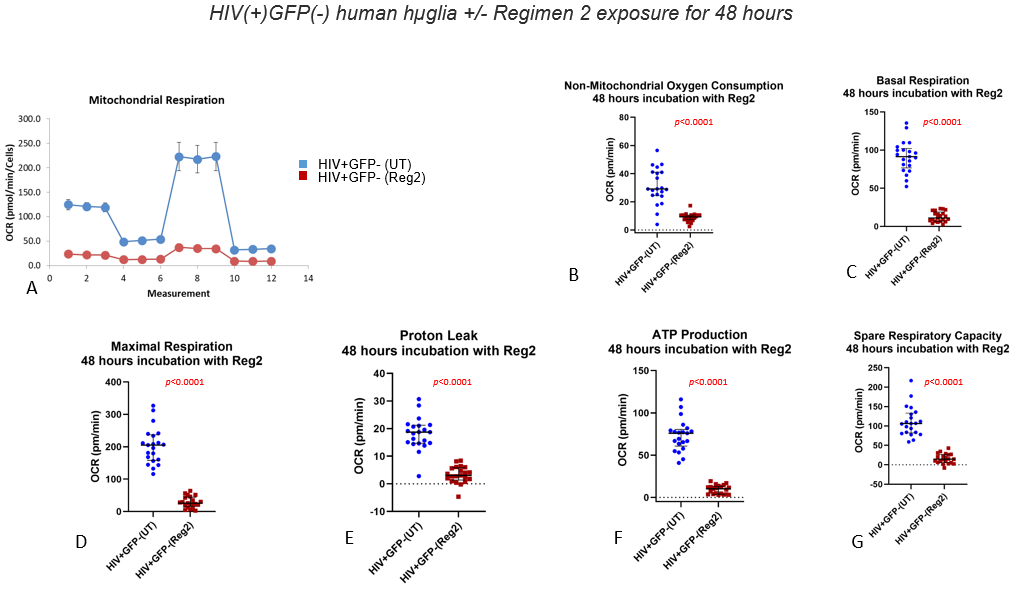 Supplemental Figure 5. Antiretroviral Regimen2 (Reg2) reduces multiple components of mitochondrial respiratory function in latently infected-HIV+ hµglia at 48 hours. (a) MitoStress curve (blue=vehicle-treated controls (UT); red=drug-treated cells); (b) non-mitochondrial OCR; (c) basal respiration; (d) maximal respiration; (e) proton leak; (F) ATP production; (g) Spare respiratory capacity. Median and interquartile ranges of OCR values obtained from at least three separate experiments, each with six technical replicates, are shown. (p-values obtained by Mann-Whitney U test)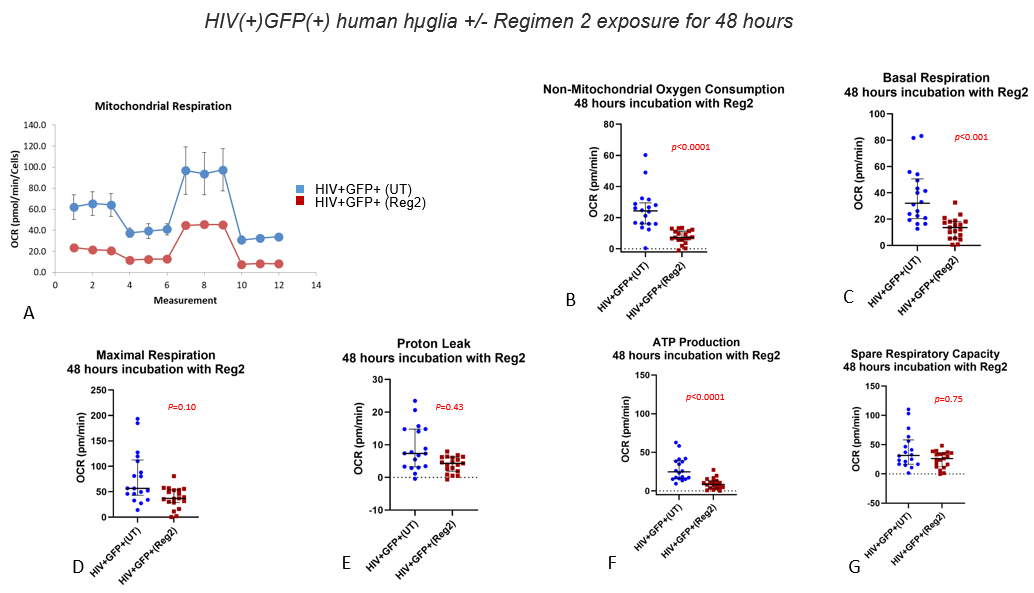 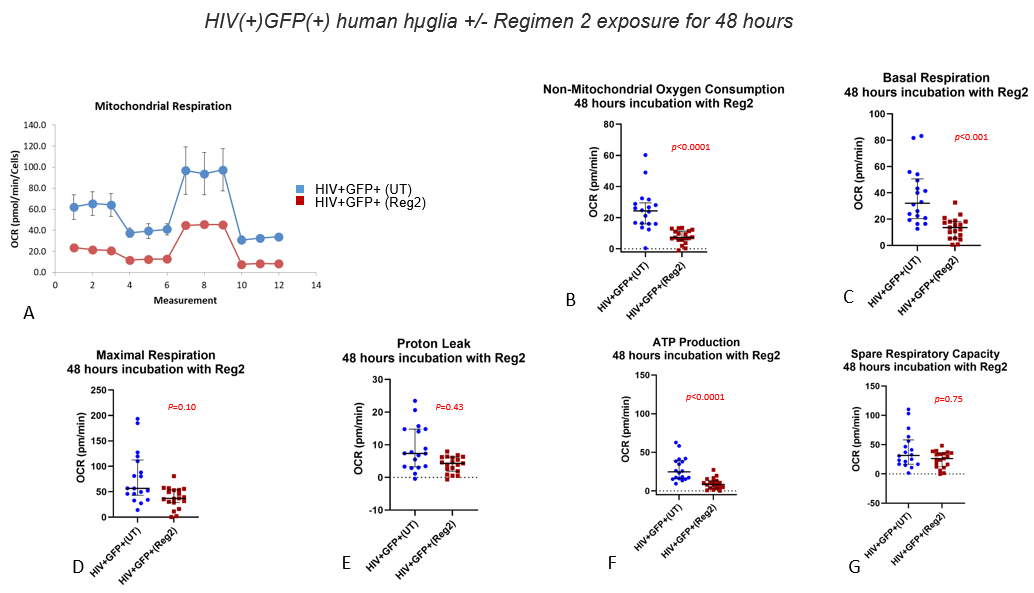 Supplemental Figure 6. Antiretroviral Regimen2 (Reg2) reduces several components of mitochondrial respiratory function in activated HIV+ hµglia at 48 hours. (a), MitoStress curve (blue=vehicle-treated controls (UT); red=drug-treated cells); (b), non-mitochondrial OCR; (c) basal respiration; (d), maximal respiration; (e) proton leak; (f) ATP production; (g) spare respiratory capacity. Median and interquartile ranges of OCR values are shown. (p-values obtained by Mann-Whitney U test) 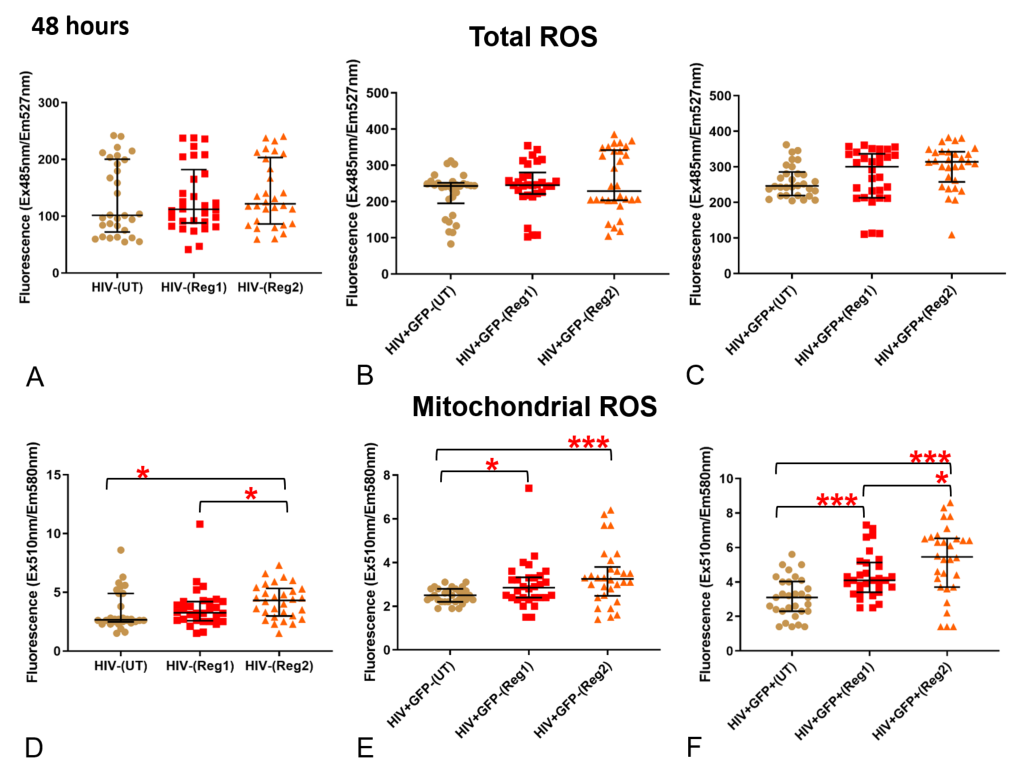 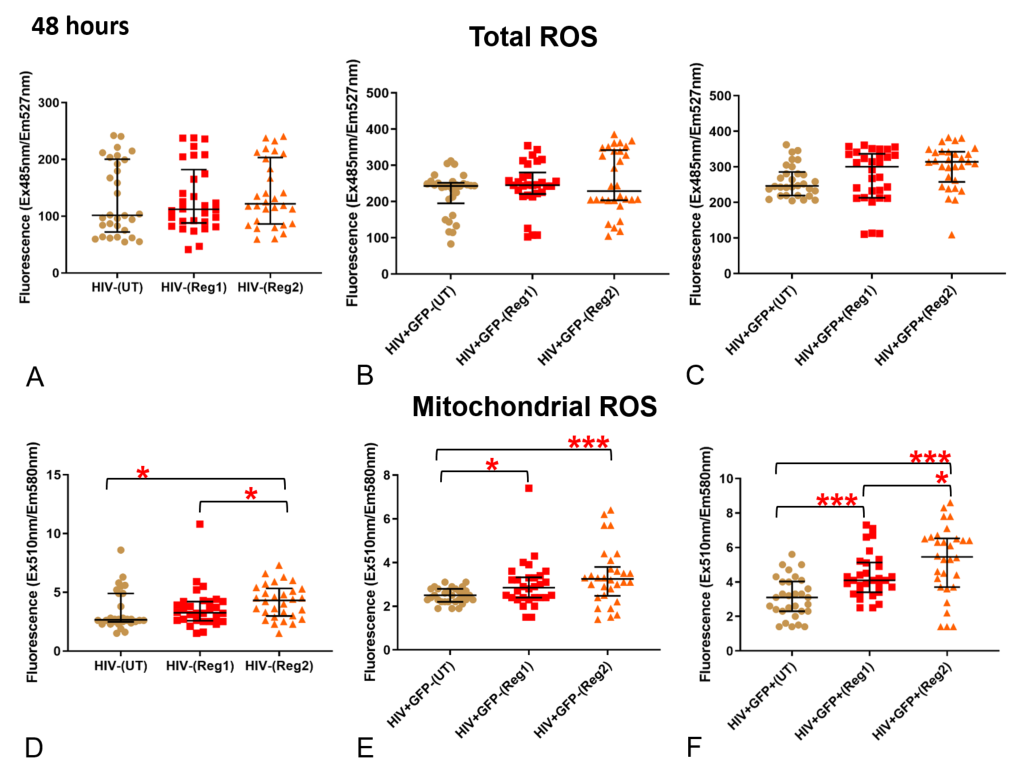 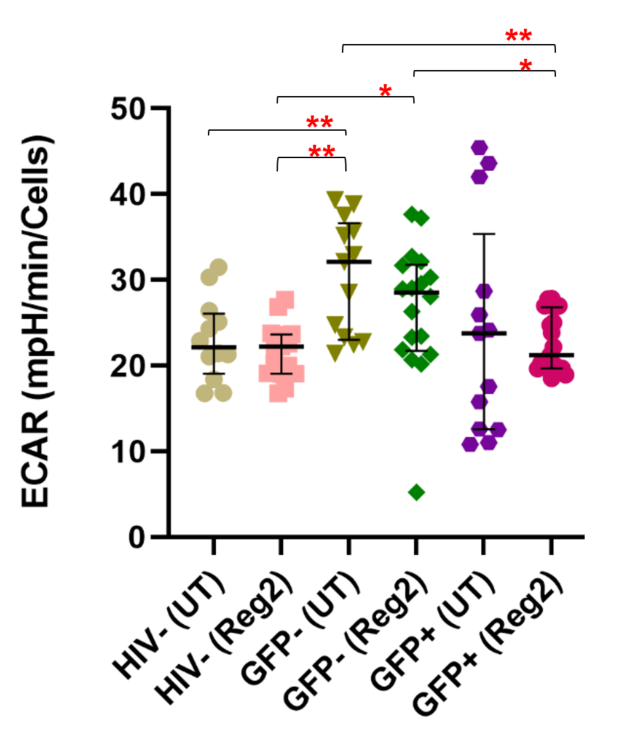 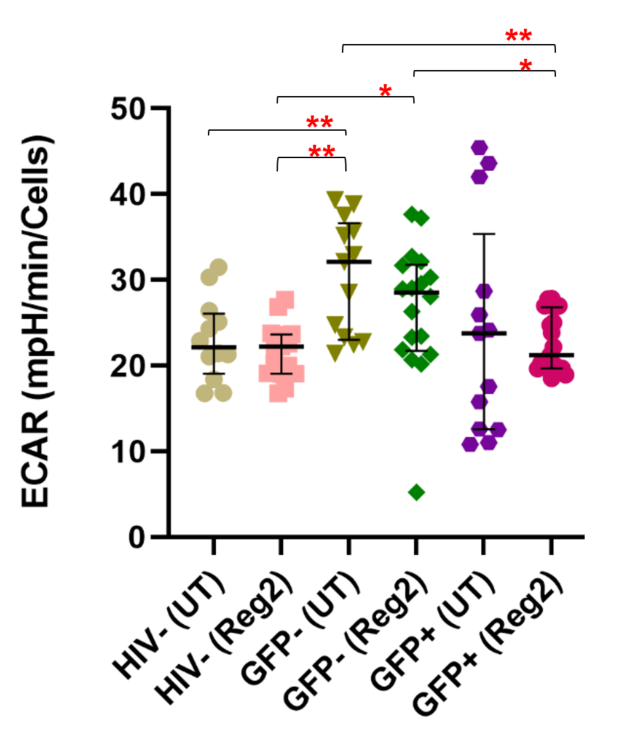 Supplemental Figure 8. Extracellular acidification (glycolytic) rate (ECAR) measurements in uninfected, latently infected-HIV+(GFP-), and activated HIV+(GFP+) hμglia after a 24-hour incubation with Regimen2 (Reg2). Comparisons are made to untreated (vehicle) controls (UT), and only statistically significant differences are shown. *p<0.05; **p<0.005 (Mann-Whitney U test) 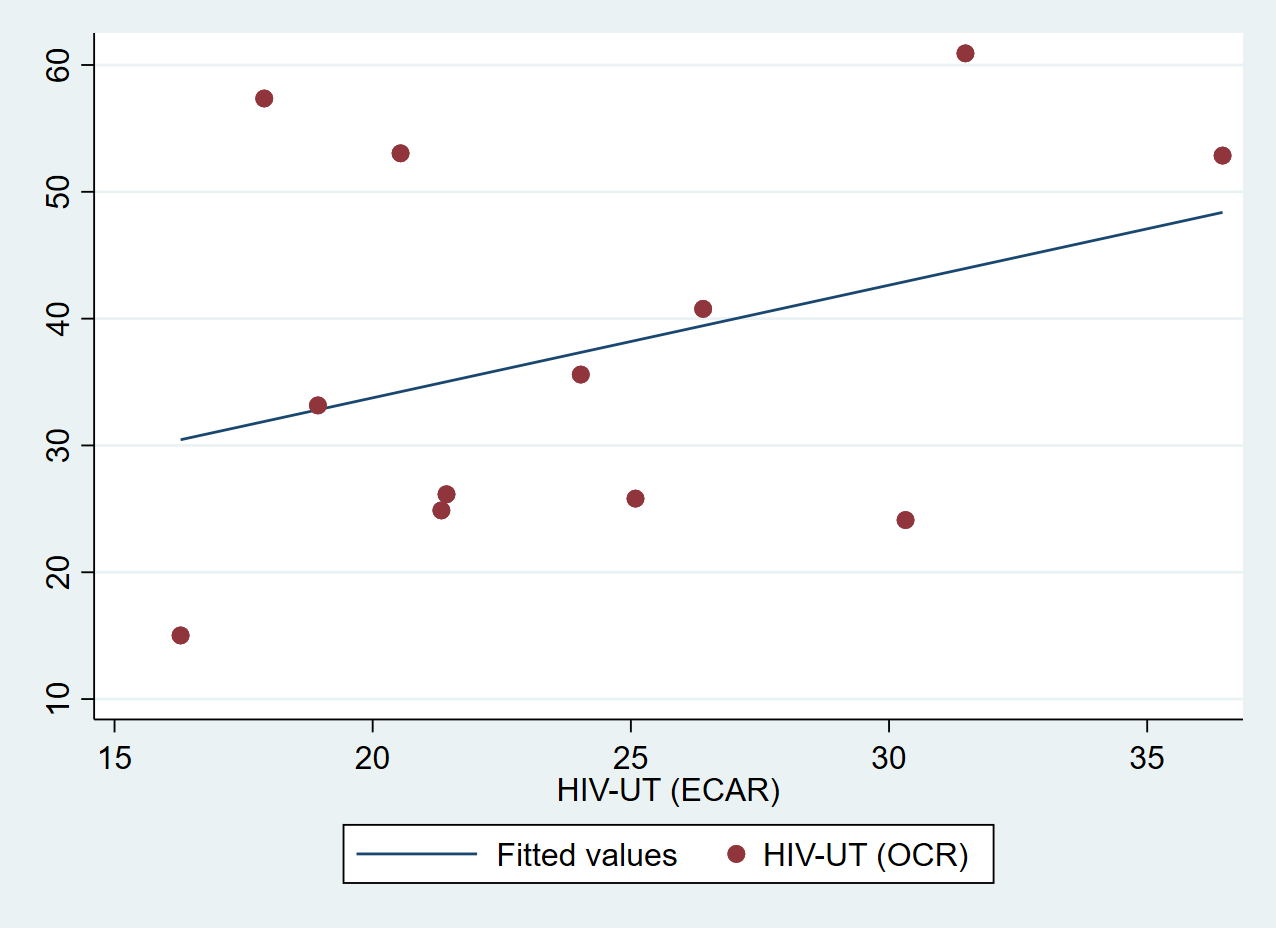 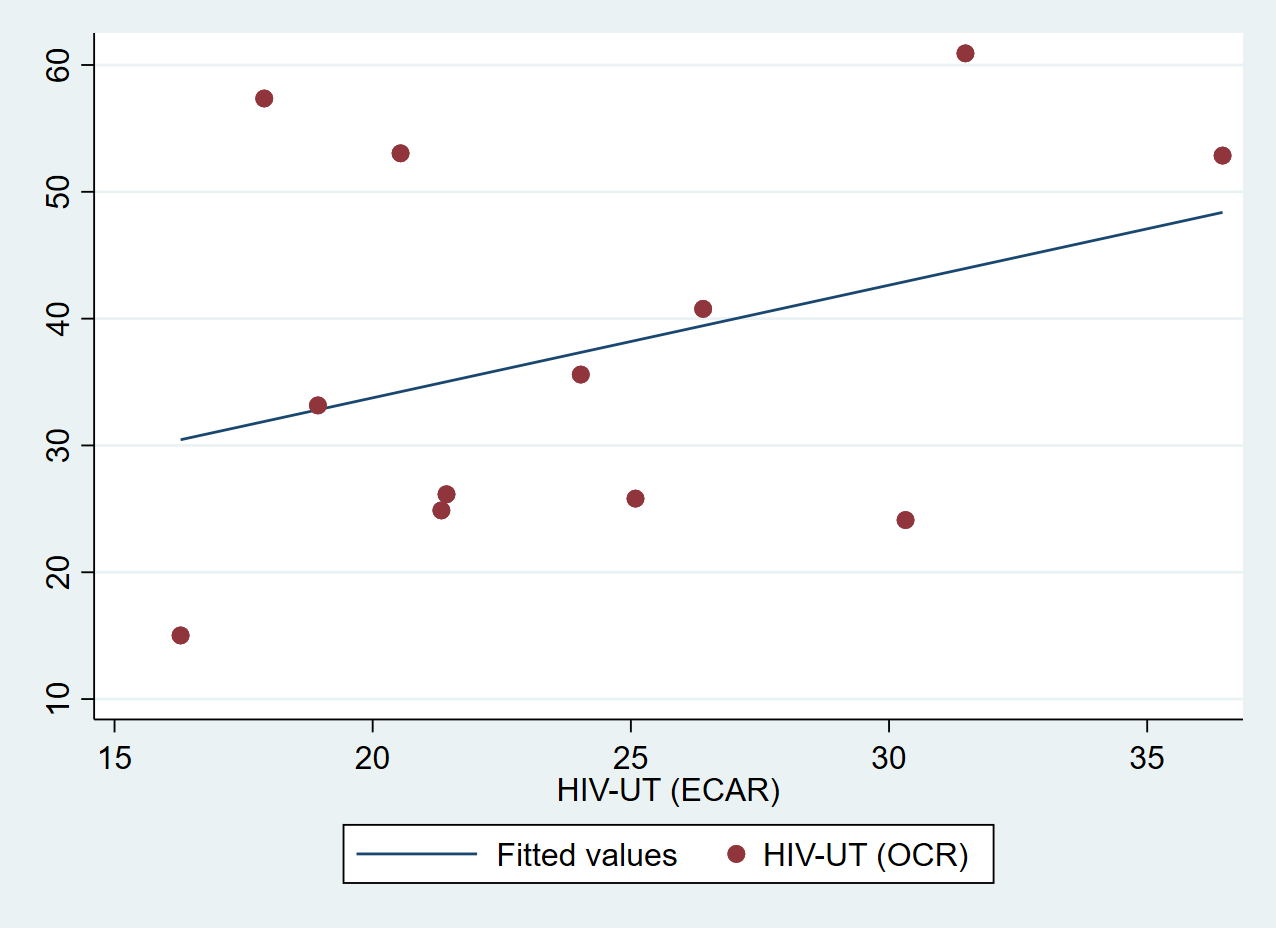 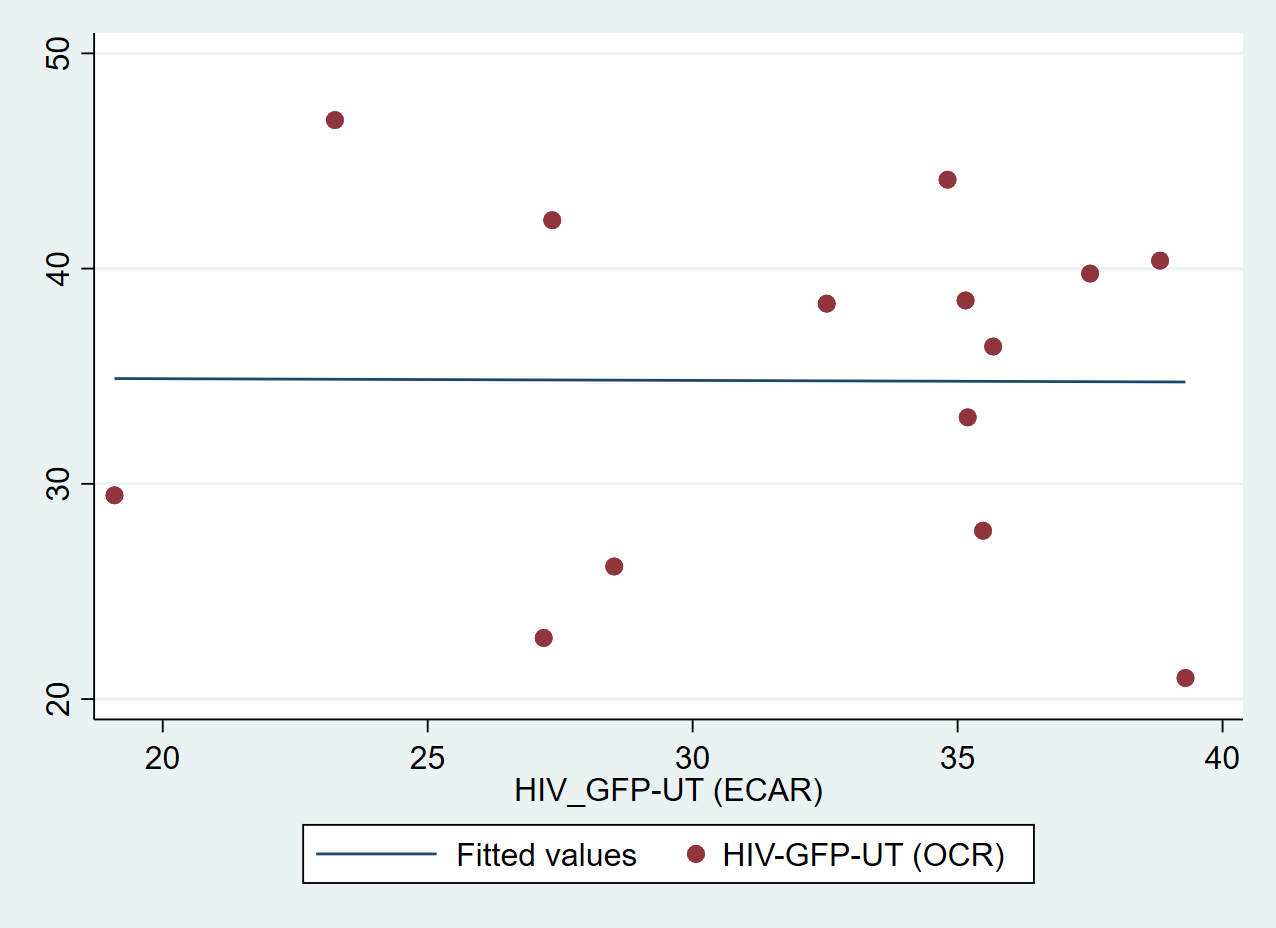 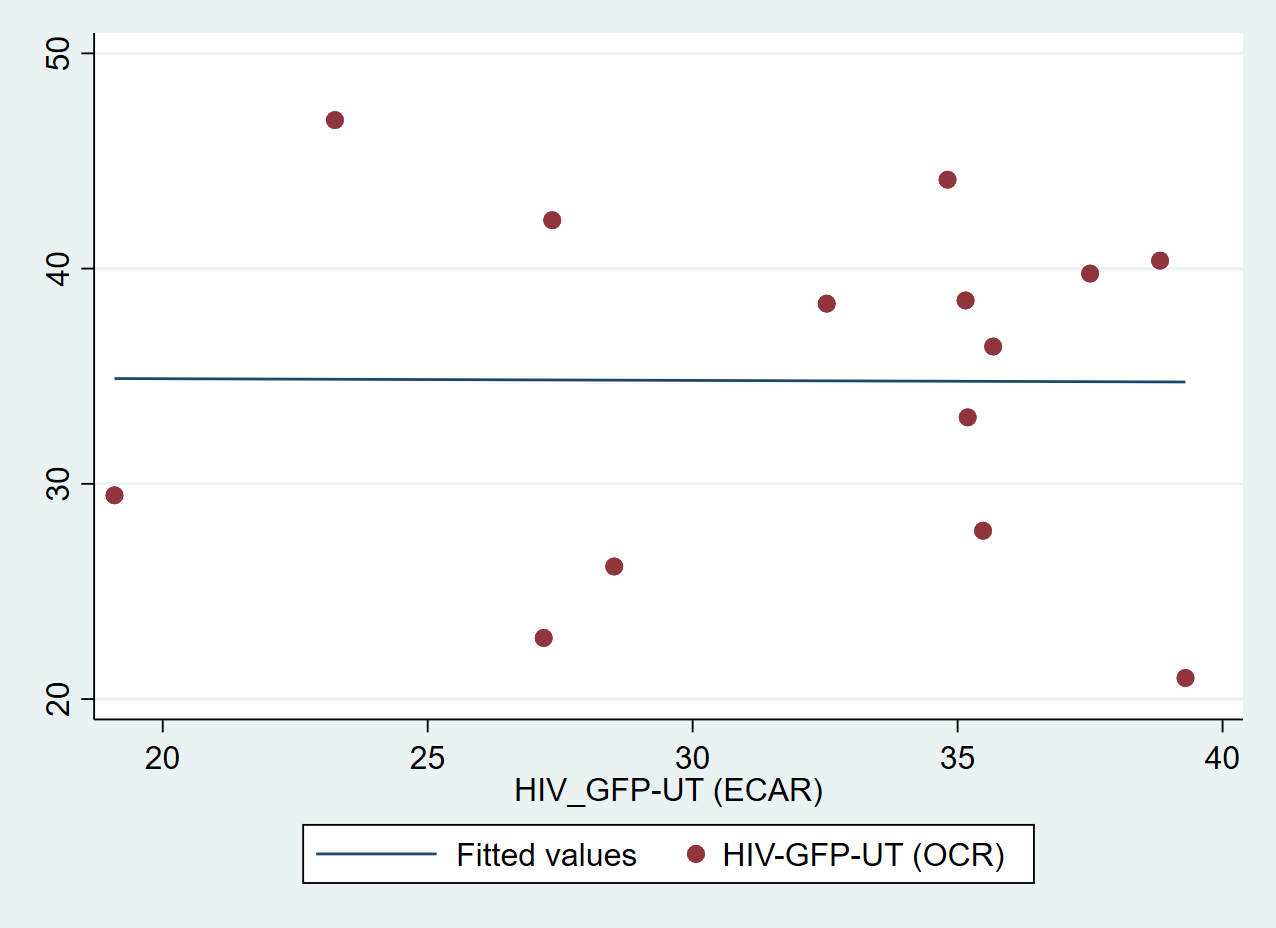 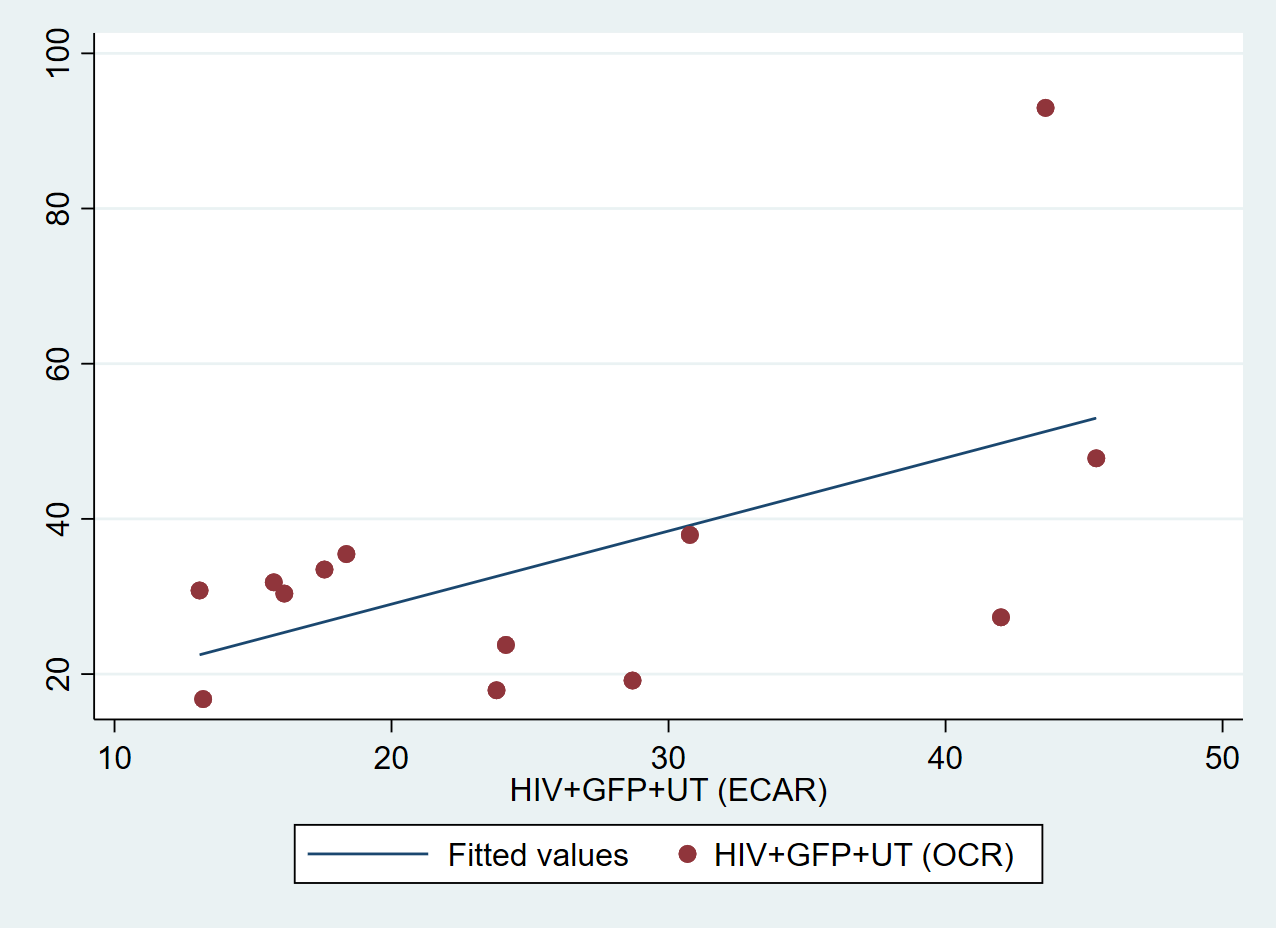 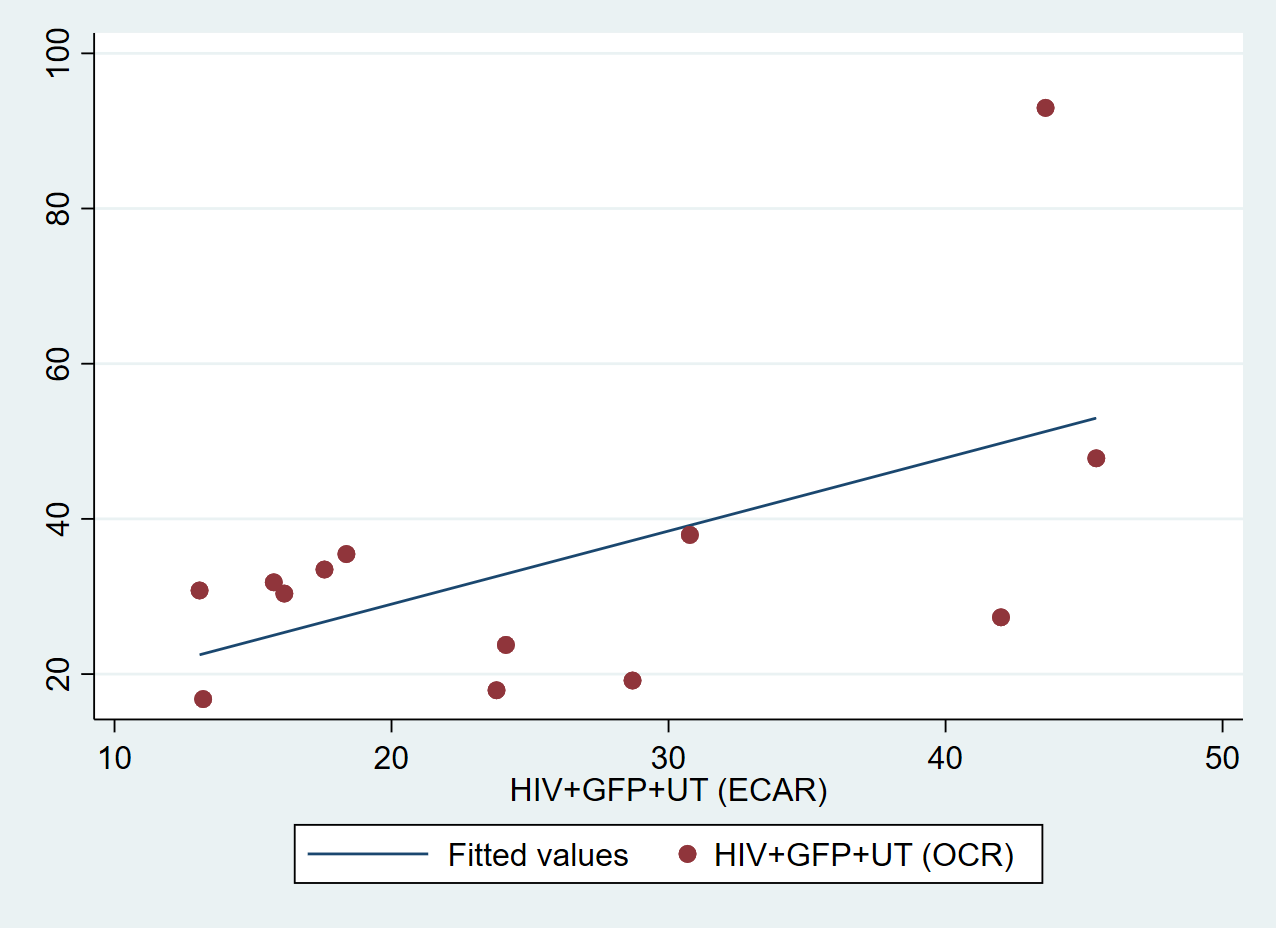 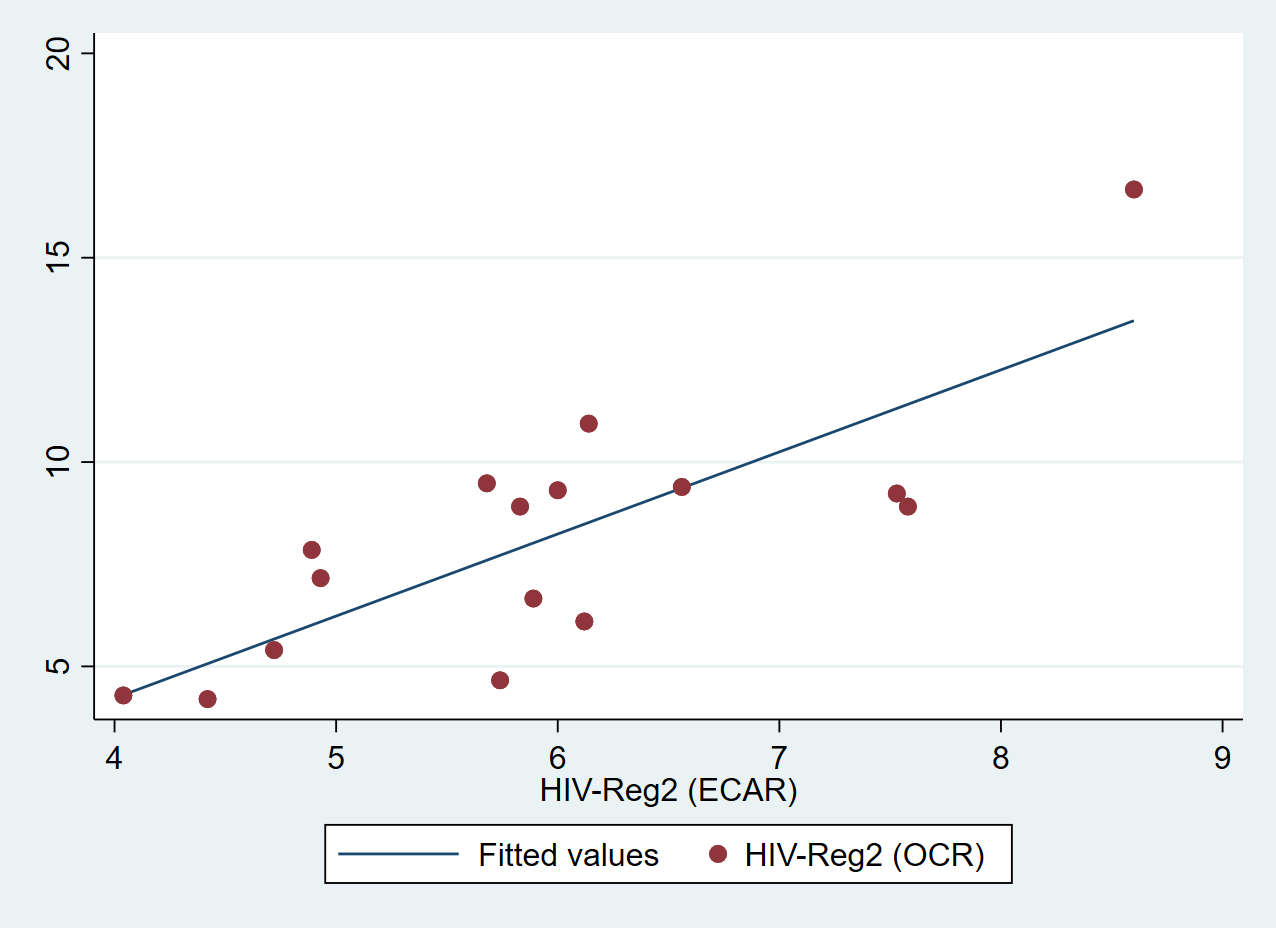 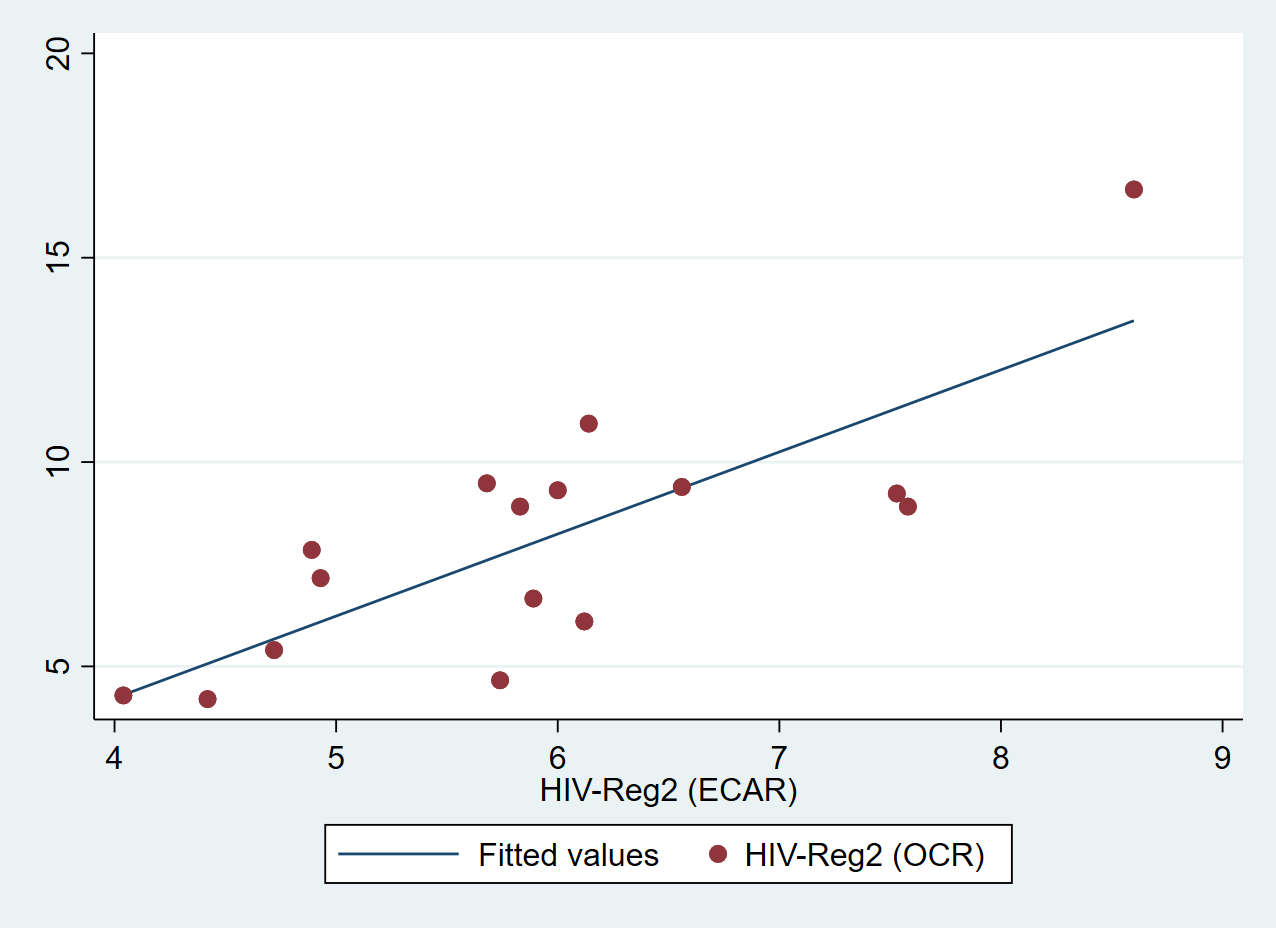 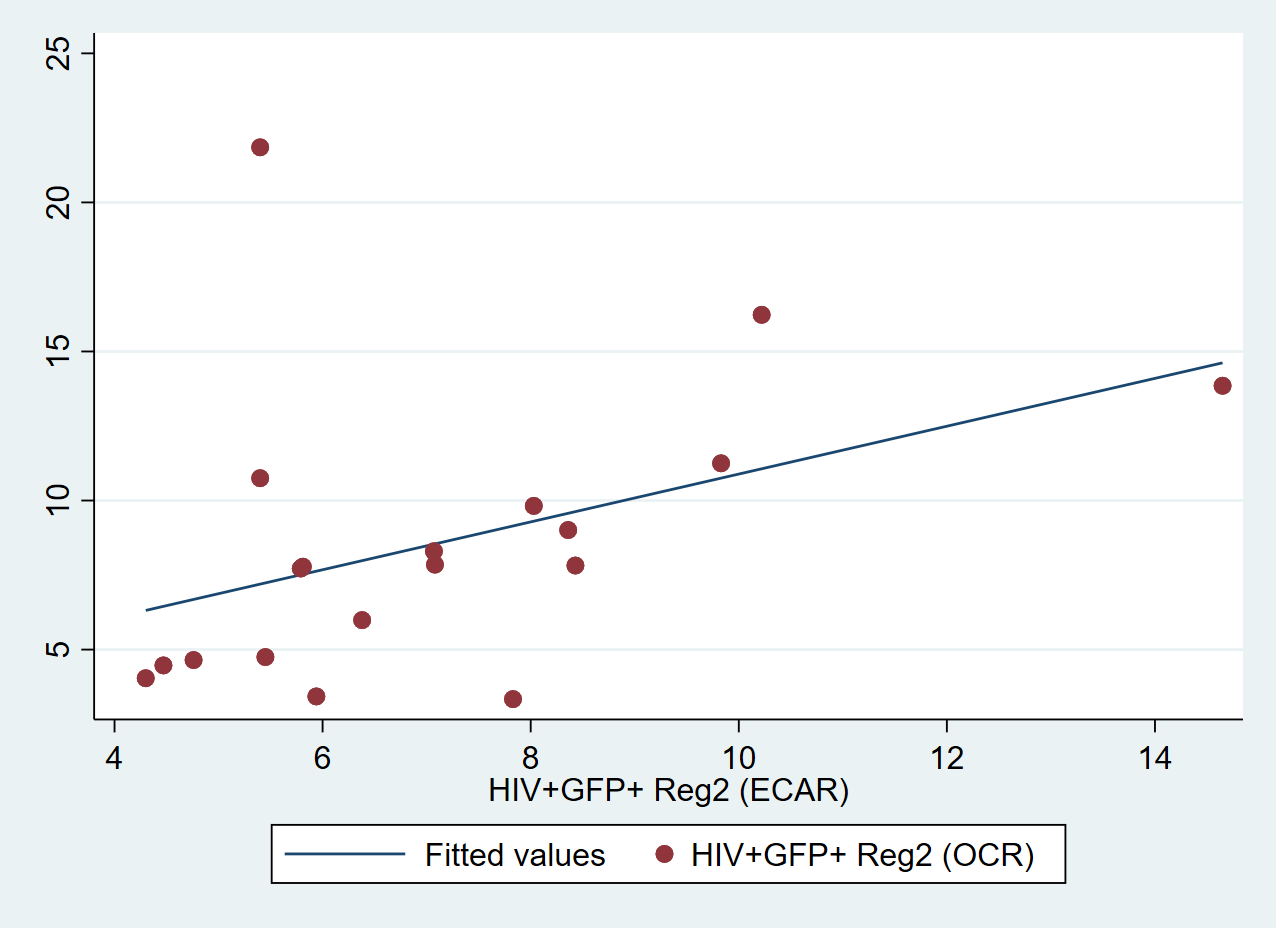 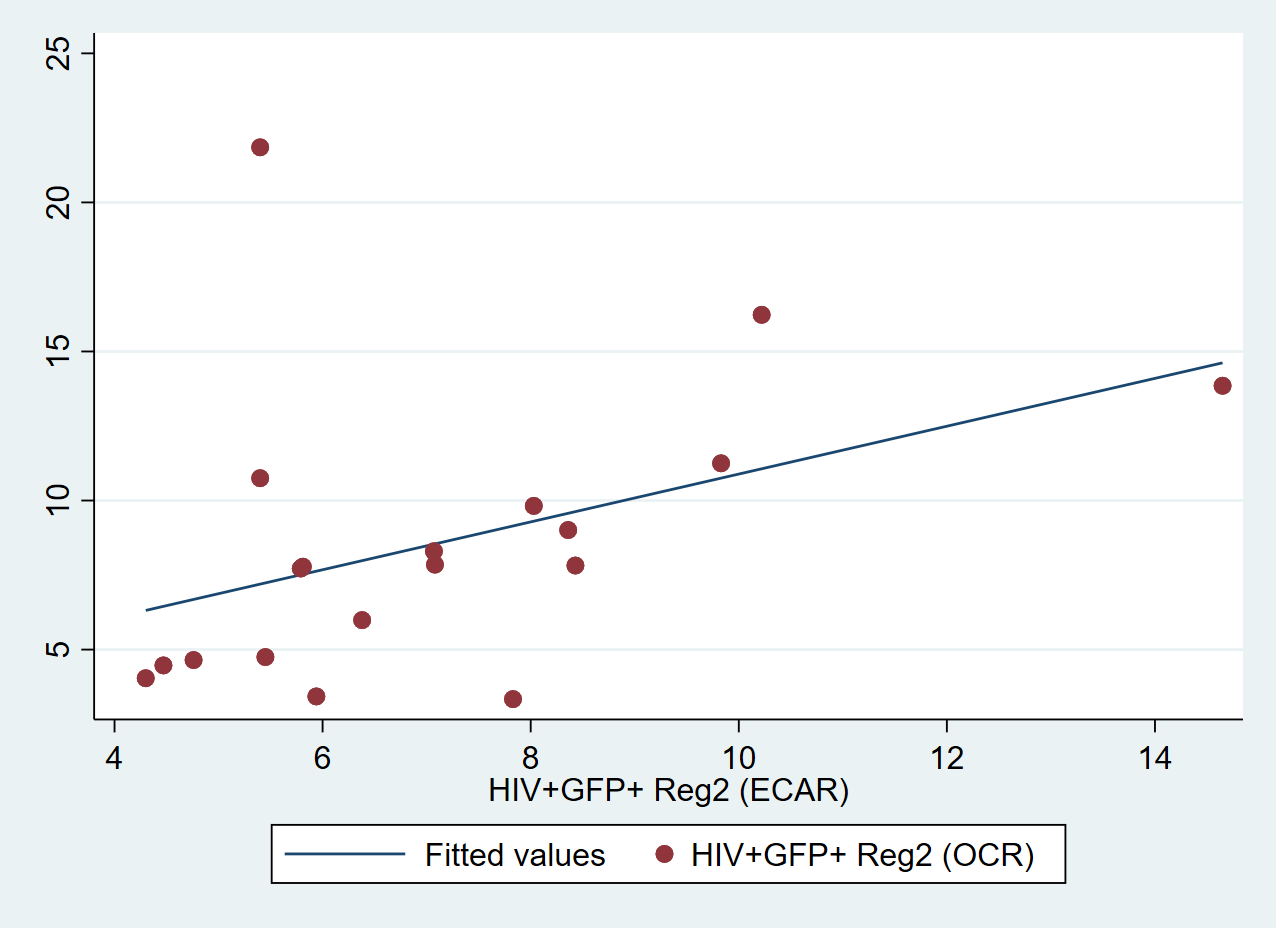 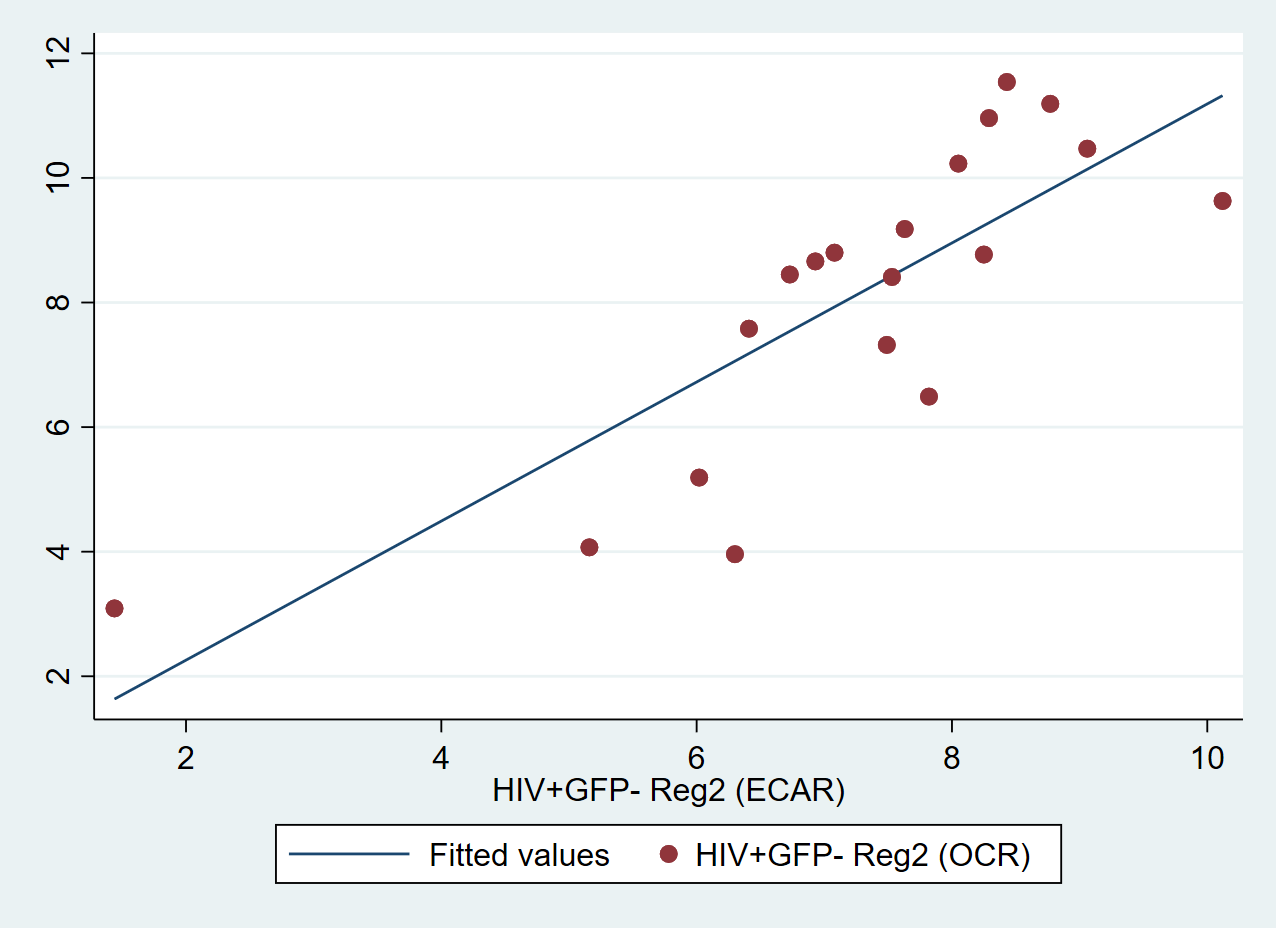 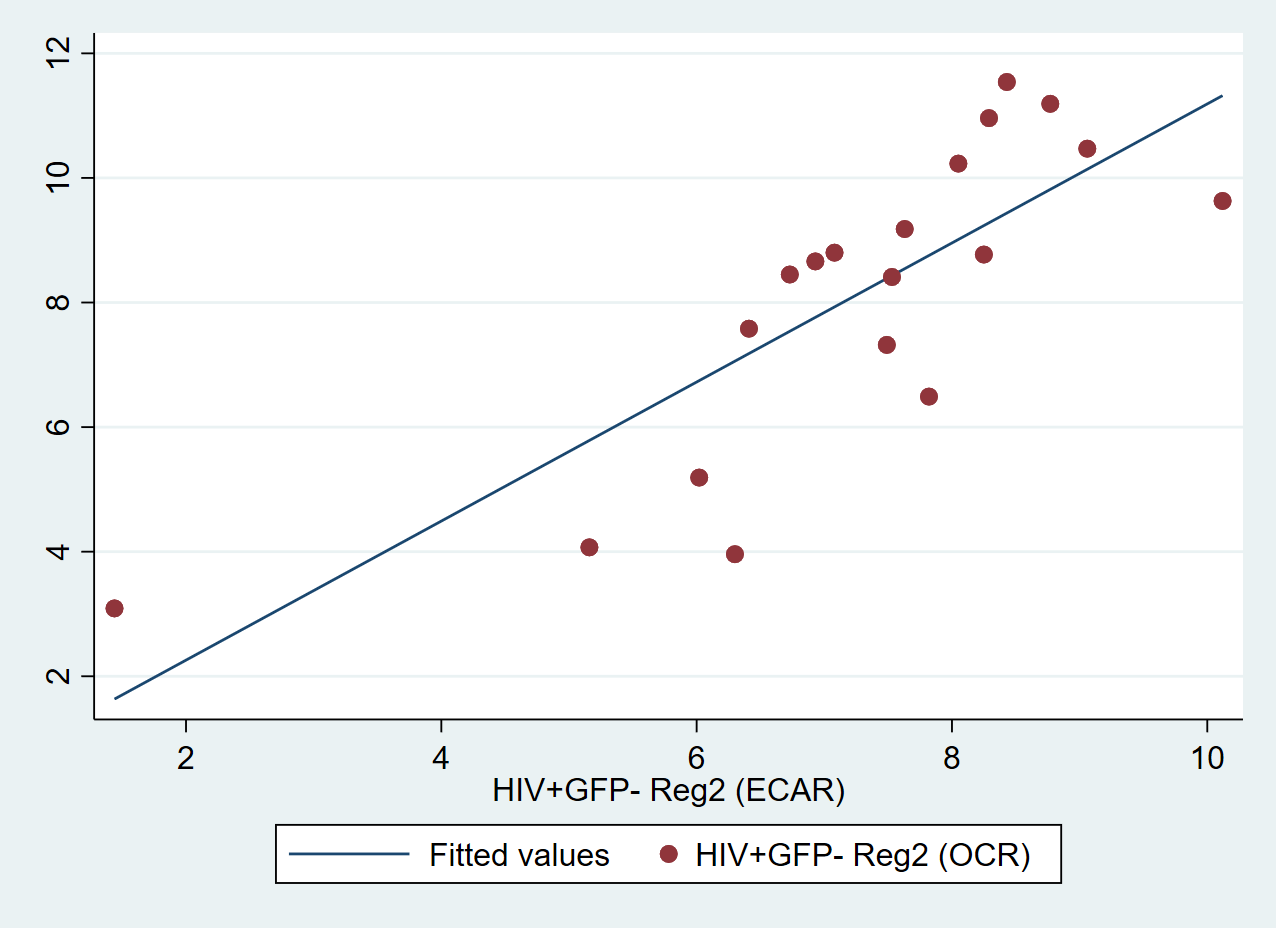 Supplemental Figure 9. Correlations between basal OCR (plotted on the Y-axis) and ECAR measurements in uninfected (HIV-neg), latently infected HIV+ (HIV+/GFP-), and activated HIV+ (HIV+/GFP+) hμglia following Regimen2 exposure for 24 hours: (a-c) untreated cells; (d-f) Regimen2-treated cells after 24 hours. Spearman’s correlation p-values <0.05 are considered statistically significant (bolded).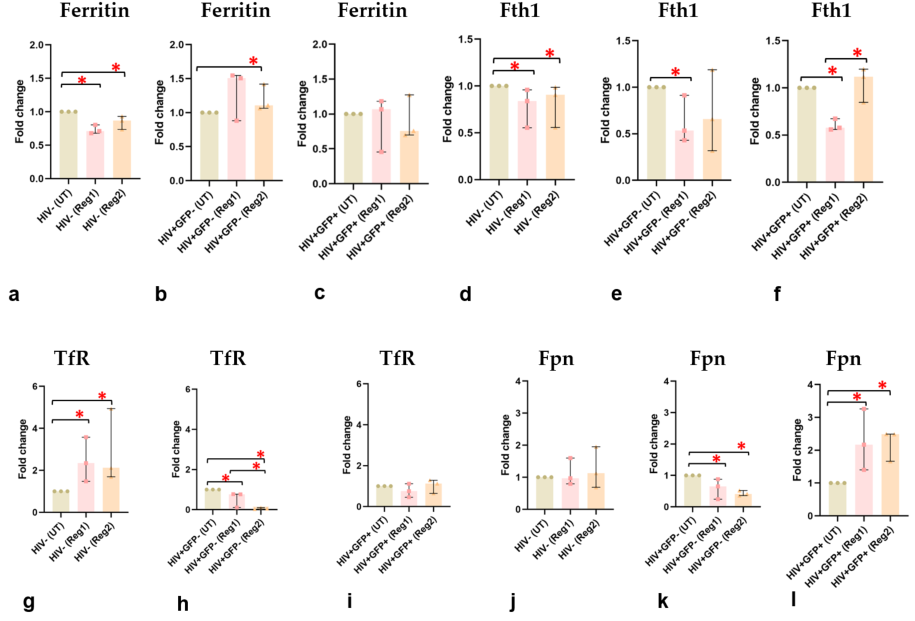 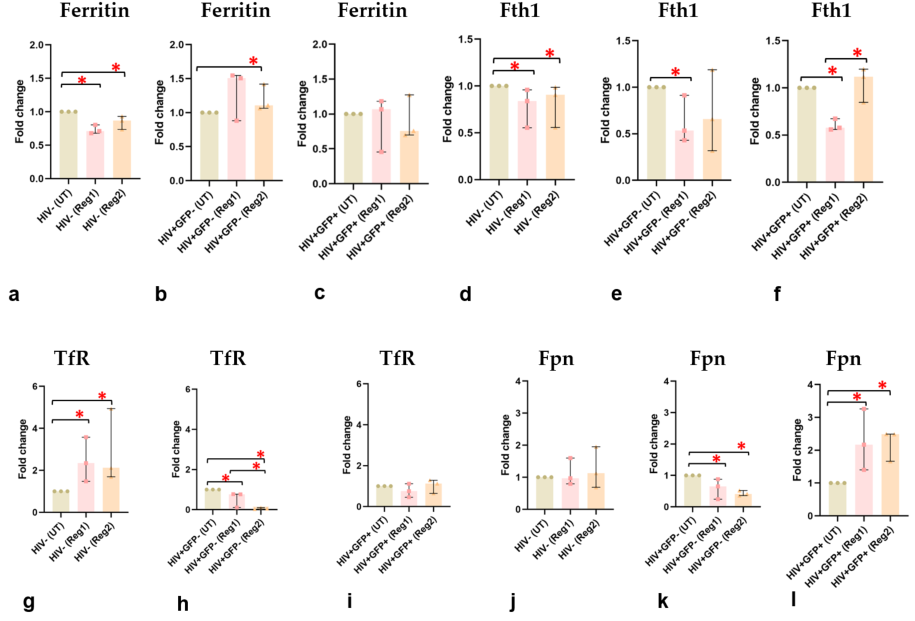 asdfSupplemental Table 2. Summary of changes in cellular iron phenotype of hμglia and SH-SY5Y cells after exposure to ARV               Regimens 1 or 2, indicating altered iron homeostasis and dysregulated iron transport protein expression, due to both ARVs and HIV in hμglia, and ARVs in the neural cells.  *Statistically significant with p-value<0.05; Reg1/2, Regimen 1/2; NC, no change; N/A, not assessed. TfR changes were used to anchor assessment of iron import vs. export.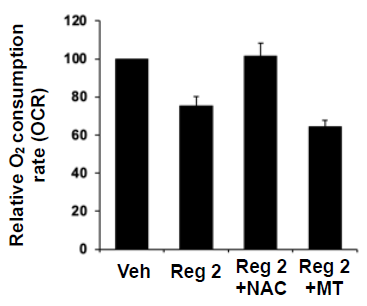 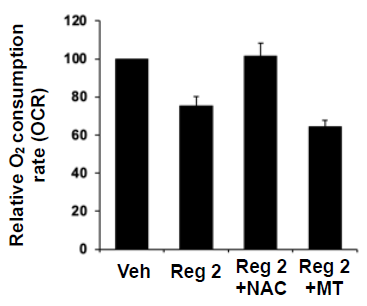 Cell typeReg1Reg2Reg1 Iron phenotypeReg2 Iron phenotype24 hrs48 hrs24 hrs48 hrsHIV-negativeFerritinNCDOWN*NCDOWN*Iron importIron importFth1NCDOWN*NCDOWN*Iron importIron importTfRUP*UP*UP*UP*Iron importIron importFpnNCNCUP*NCNoneIron exportIronUP*N/AUP*N/AIron replete/excessIron replete/excessLatent HIV+FerritinUP*NCNCDOWN*Iron exportIron importFth1NCDOWN*NCNCIron importNone TfRNCDOWN*NCDOWN*Iron exportIron exportFpnNCDOWN*NCDOWN*Iron importIron importIronUP*N/AUP*N/AIron replete/excessIron replete/excessActivated HIV+FerritinDOWN*NCDOWN*NCIron importIron importFth1NCDOWN*NCUP*Iron importIron exportTfRNCNCNCNCNoneNoneFpnNCUP*NCUP*Iron exportIron export Iron UP*N/ADOWN*N/AIron replete/excessReduced/Low iron SH-SY5Y cellsBIC 24 hrsReg224 hrsReg224 hrsReg224 hrsCommentsCommentsFerritinN/AN/AN/AN/ANoneNoneFth1DOWN*DOWN*DOWN*DOWN*Iron importIron importTfRUP*N/AN/AN/AIron importIron importIronN/AUP*UP*UP*Iron replete/excessIron replete/excess